FORMULAREFormularul  – 1	 Propunere tehnică pentru atribuirea contractului;Formularul  – 2	 Formular de ofertă (propunerea financiară) pentru atribuirea  contractului;Formularul  – 3	 Centralizator de preţuri.FORMULARUL nr.1OFERTANTUL__________________   (denumirea/numele)PROPUNERE TEHNICASemnătura ofertantului sau a reprezentantului ofertantului                    .....................................................Numele  şi prenumele semnatarului				        .....................................................Capacitate de semnătura					        .....................................................Detalii despre ofertant Numele ofertantului  						        .....................................................Ţara de reşedinţă					                    .....................................................Adresa								        .....................................................Adresa de corespondenţă (dacă este diferită)			        .....................................................Adresa de e-mail                                                                                    .....................................................Telefon / Fax							        .....................................................Data 							                    .....................................................FORMULARUL nr. 2OFERTANTUL__________________   (denumirea/numele)FORMULAR DE OFERTACatre ....................................................................................................                     (denumirea autoritatii contractante si adresa completa)    Domnilor,    1. Examinand documentatia de atribuire, subsemnatii, reprezentanti ai ofertantului ______________________________, (denumirea/numele ofertantului)     ne oferim ca, în conformitate cu prevederile si cerintele cuprinse în documentatia mai sus mentionata, să furnizăm ,,.....................................................................................................’’ pentru suma de ________________________ lei, (suma în litere si în cifre)                                                    la care se adauga taxa pe valoarea adaugata în valoare de ______________________  lei (suma în litere si în cifre)    2. Ne angajam ca, în cazul în care oferta noastra este stabilita castigatoare, sa terminam furnizarea acestora în conformitate cu specificaţiile din caietul de sarcini în _________________________________________________________________ (perioada în litere si în cifre)zile calendaristice.                      3. Ne angajam sa mentinem aceasta oferta valabila pentru o durata de______________ zile, respectiv pana la data de __________________(durata în litere si în cifre)                                                                                                (ziua/luna/anul) si ea va ramane obligatorie pentru noi si poate fi acceptata oricand înainte de expirarea perioadei de valabilitate.    4. Pana la încheierea si semnarea contractului de achizitie publica aceasta oferta, împreuna cu comunicarea transmisa de dumneavoastra, prin care oferta noastra este stabilita castigatoare, vor constitui un contract angajant între noi.    5. Întelegem ca nu sunteti obligati sa acceptati oferta cu cel mai scazut pret sau orice alta oferta pe care o puteti primi.Data _____/_____/__________________, în calitate de _____________________, legal autorizat sa semnez                        (semnatura)oferta pentru si în numele ____________________________________.                                                       (denumirea/numele ofertantului)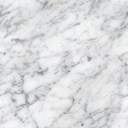 FORMULARUL nr.3Operator Economic..........................(denumirea)CENTRALIZATOR DE PREŢURI Semnătura ofertantului sau a reprezentantului ofertantului                    .....................................................Numele  şi prenumele semnatarului				        .....................................................Capacitate de semnătura					        .....................................................Detalii despre ofertant Numele ofertantului  						        .....................................................Ţara de reşedinţă					                    .....................................................Adresa								        .....................................................Adresa de corespondenţă (dacă este diferită)			        .....................................................Adresa de e-mail                                                                                    .....................................................Telefon / Fax							        .....................................................Data 							                    ..................Cerinţe autoritate contractantăCerinţe autoritate contractantăCerinţe autoritate contractantăCerinţe autoritate contractantăCerinţe autoritate contractantăCerinţe autoritate contractantăOfertă CONTRACTANTNr. crtNr. lotDenumire ProdusUM CantSpecificaţii tehnice SAU cerințe funcționale, minimeSpecificaţii tehnice SAU cerințe funcționale ofertateLot 1Aparat adductor si abductorbuc1Din cadru de otel, rezistent la tensiune, iar cablurile de otel sunt cu invelis de nylon.Manere ergonomice din material TPV cu capac de aluminiu, care oferă confort si siguranta in timpul antrenamentului.Sistemul de reglare a scaunului trebuie să fie facil pentru a spori astfel confortul. Functionarea este pe bază de scripeti din fibra de sticlă cu canale in forma de V pentru o siguranță sporită.Dimensiuni: 1555 x 900 x 1506 mmCuloare: negruGreutati incluse: 103 kgContractantul este responsabil de instalarea produsului la sediul autorității contractante.Garanția minimă: 24 luniTermen de livrare maxim: 25 zileDescrierea tehnică detaliată a produselor ofertate, precum şi alte informaţii considerate semnificative, în vederea verificării corespondenţei propunerii tehnice cu specificaţiile tehnice prevăzute în caietul de sarcini. SE COMPLETEAZĂ DE CĂTRE CONTRACTANT CUM RESPECTĂ CERINȚELE TEHNICE MINIMALE SOLICITATE ÎN CAIETUL DE SARCINI PENTRU FIECARE LOT ÎN PARTELot 2Manechin CPR adultbuc1Pachetul conţine:manechin întreg, full body cu senzoriminicalculator - sisteme de control, vizual şi auditiv, ale presiunii şi ale debitului de aerprotecţii sterile de unică folosinţă pentru respiraţie gură la gură - 30 bucăţimască suplimentară pentru faţă din silicon - 1 bucatăsăculeţi suplimentari pentru plămâni cu tuburi - 4 bucăţimaterial textil pentru aşezarea manechinului - 1 bucatăgeantă de transportcabluri de alimentare şi de datemanualGaranția minimă: 12 luniTermen de livrare maxim: 25 zileDescrierea tehnică detaliată a produselor ofertate, precum şi alte informaţii considerate semnificative, în vederea verificării corespondenţei propunerii tehnice cu specificaţiile tehnice prevăzute în caietul de sarcini. SE COMPLETEAZĂ DE CĂTRE CONTRACTANT CUM RESPECTĂ CERINȚELE TEHNICE MINIMALE SOLICITATE ÎN CAIETUL DE SARCINI PENTRU FIECARE LOT ÎN PARTENr. crt.Cerinţe autoritate contractantăOfertă CONTRACTANT2RECEPȚIA PRODUSULUIProdusul va fi livrat şi recepţionat la Centrul de Kinetoterapie din Galati str. Gării 63-65.Recepția produselor se va efectua pe bază de proces verbal semnat de Contractant și Autoritatea Contractantă. Recepția produselor se va realiza în mai multe etape, în funcție de progresul contractului, respectiv:             - Recepția cantitativă se va realiza după livrarea produsului la locația indicată de Autoritatea Contractantă.Recepția calitativă se va realiza după verificarea tuturor cerințelor tehnice prevăzute în caietul de sarcini, precum și funcționalitatea acestora și, sau după caz, după remedierea tuturor defectelor, cel târziu în ultima zi a termenului maxim de livrare a produsului.Descrierea tehnică detaliată a produselor ofertate, precum şi alte informaţii considerate semnificative, în vederea verificării corespondenţei propunerii tehnice cu specificaţiile tehnice prevăzute în caietul de sarcini. SE COMPLETEAZĂ DE CĂTRE CONTRACTANT CUM RESPECTĂ CERINȚELE TEHNICE MINIMALE SOLICITATE ÎN CAIETUL DE SARCINI PENTRU FIECARE LOT ÎN PARTE3PLATA: Plata se face în termen de maxim 30 de zile, de la livrarea produsului, în contul contractantului deschis la Trezoreria statului.Documentele justificative care trebuie să însoţească factura:proces verbal de recepție cantitativă;proces verbal de recepție calitativă; proces verbal de instalare și instruire pentru lotul 1. Descrierea tehnică detaliată a produselor ofertate, precum şi alte informaţii considerate semnificative, în vederea verificării corespondenţei propunerii tehnice cu specificaţiile tehnice prevăzute în caietul de sarcini. SE COMPLETEAZĂ DE CĂTRE CONTRACTANT CUM RESPECTĂ CERINȚELE TEHNICE MINIMALE SOLICITATE ÎN CAIETUL DE SARCINI PENTRU FIECARE LOT ÎN PARTE4PREVEDERI CONTRACTUALENu se acceptă actualizarea preţului contractuluiDescrierea tehnică detaliată a produselor ofertate, precum şi alte informaţii considerate semnificative, în vederea verificării corespondenţei propunerii tehnice cu specificaţiile tehnice prevăzute în caietul de sarcini. SE COMPLETEAZĂ DE CĂTRE CONTRACTANT CUM RESPECTĂ CERINȚELE TEHNICE MINIMALE SOLICITATE ÎN CAIETUL DE SARCINI PENTRU FIECARE LOT ÎN PARTENR.LOT.Denumirea produsuluiUMCantitatea solicitataU.MPret unitar RON fara TVAPret total RON fara TVA Taxa pe valoare adaugata RON012345=3*46=5*19%Aparat adductor si abductorbuc1Manechin CPR adultbuc1TOTAL 